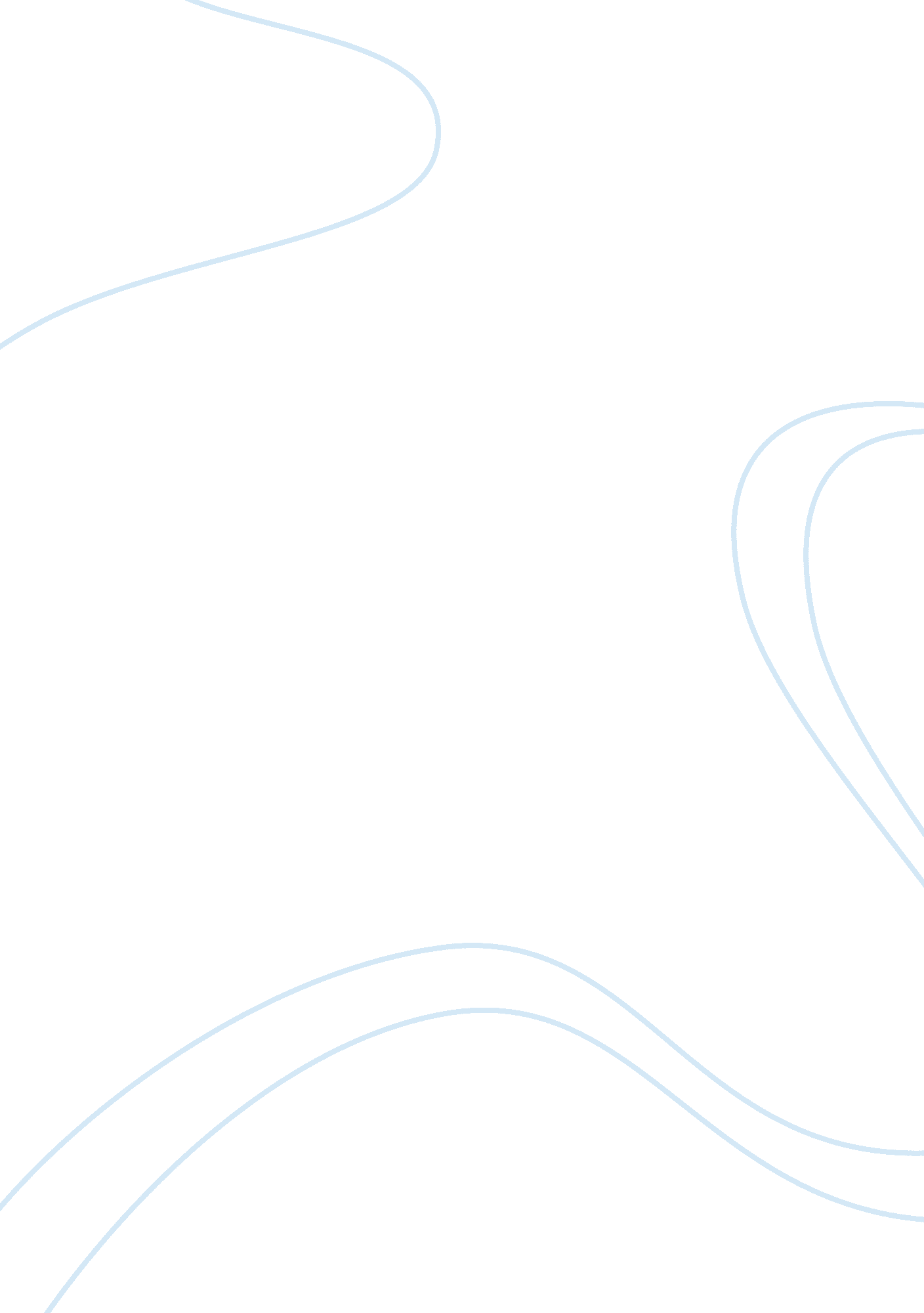 The gender in management sociology flashcard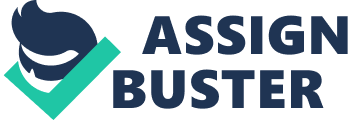 \n[toc title="Table of Contents"]\n \n \t Support for Women Managers \n \t Challenges Confronting Women in Management \n \t Womans in Management \n \t Decision \n \n[/toc]\n \n Contents Decision Gender stereotypes still persist in organisations and employers are fighting with the argument whether adult females can do better directors than work forces. Several females are presently come ining the direction ranks but are faced with unfavorable judgment and resistances as they are presumed to be excessively feminine for efficient leading. Sin working life, power differences between males and females are created through two cardinal mechanisms ; gender stereotypes and gendered businesss ( Charging 2011, pp. 298 ) . Unlike traditionally when the figure of educated adult females was jurisprudence, presently adult females are viing in direction places with work forces and some of them are potentially better performing artists than some work forces. However, the civilization of male jingoism that regulations about all organisations based on the patriarchal civilization, adult females are viewed as weak to keep direction places ( Storvik 2012, pp. 155 ) . There can be premises that adult females have achieved their rights and inequality in workplaces has vanquished. However, the increased feminist motion at the beginning of the twenty-first century is a clear indicant that these rights are non yet achieved. As indicated by the 1995 UN Human Development Report that peculiarly focused on gender, no individual state in the whole Earth treats its adult females like work forces ( Martin 2001, pp. 587 ) . Womans are chiefly overrepresented among the unemployed every bit good as people populating in absolute poorness. Nonetheless, presently adult females are easy come ining into professions than it was the instance three decennaries ago ( Metcalfe & A ; Linstead 2003, pp. 94 ) . For case, in the United Kingdom more adult females than work forces are prosecuting grade classs intending that they are possible to come in into professions. This study gives a critical analysis of the place of adult females in direction by bespeaking what should be learned by direction research workers about gender in direction. Many direction research workers have the belief that adult females are weaker than work forces in keeping direction ranks in workplaces but this study provides a critical probe and analysis of the affair. In making this, societal and economic accounts for the limited advancement of adult females in the labour market are provided by sing the economic history of adult females ‘ s wage. This is because a historical sense of an facet can be utile in understanding the current state of affairss and events. Support for Women Managers The potencies of adult females to keep managerial places have been backed by a figure of surveies presently. These surveies proclaim adult females as the better directors in organisations. A survey conducted by Metcalfe and Afanassieve ( 2005, pp. 12 ) in adult females in direction showed more than 2000 directors evaluation adult females over work forces in 15 out of 20 skill countries. This indicates that adult females are considered better than work forces in some countries of direction. Many subsidiaries in this survey asserted that the gender of their foremans was non their chief concern but their direction manner. The fact that more adult females than work forces are prosecuting higher instruction in some states ( particularly those states where civilization placed work forces over adult females in all enterprises ) , is a show that adult females will shortly catch work forces in of import managerial places ( Meyer 2005, pp. 133 ) . In direction, the direction manner used by an single determines the results of an organisation but non the gender of directors. Over the last 30 old ages, the spread between work forces and adult females in countries like educational registration, life anticipation, and literacy rates ; have been closed. However, as discussed by Mumby ( 2004, pp. 273 ) , despite that adult females are represented in educational registration they still lag behind particularly in economic and political engagement. The UN Human Development Report indicated that the low position accorded to adult females is apparent from instances of force against adult females and gender inequality under the jurisprudence. Nevertheless, adult females are regarded by different surveies as good directors who are possible to better the on the job conditions of employees and facilitate in accomplishing good results in an organisation ( Martin 2011, pp. 21 ) . Most of the developed states have increased the figure of adult females in determination devising places in authoritiess globally. After the equal chances statute law illegalized favoritism against adult females troughs about thirty old ages ago and therefore equal wage has been promised irrespective of gender. This has enabled adult females to come on up in the calling ladder. Different bookmans like Metcalfe and Altman ( 2001, pp. 28 ) in their work ‘ leadership ‘ indicated that adult females should be accorded equal direction and leading chances like work forces as they possess the needed accomplishments and cognition. Harmonizing to Gibson and Zellmer-Bruhn ( 2001, pp. 274 ) , there are equal chances in the labour market for adult females and work forces as evidenced from telecasting and newspaper intelligence. In this instance, organisations publicizing for different managerial places do non know apart against adult females as they are perceived to possess the needed accomplishments and cognition. In the United States and Europe, adult females have the chances of keeping managerial places. For case, approximately 12 Fortune 500 companies are managed by adult females like the instance of Yahoo, Wellpoint, Xerox, and Pepsi and their public presentations are outstanding in the planetary market. This indicates that adult females have the capableness of pull offing even better than work forces if they are given a opportunity. However, the figure of adult females in leading and direction places is significantly low in the corporate universe and there is a broad gender wage spread where adult females are paid less than work forces in similar places. This is because of the belief that adult females should non be equal to work forces in everything. The prosperity of a company like Pepsi in the planetary market managed by a adult female called Nooyi Indra is a clear indicant that adult females are capable of executing even better than work forces ( Fortune 500 2011 ) . It has become common to hear narratives of many adult females employees who have lost their occupations particularly when they become pregnant. Womans are hindered by their nature or biological science of gestating and giving birth from executing good particularly when they are pregnant. This has become a arm by some work forces to articulate them uneffective for keeping direction places ( Gremmen & A ; Benschop 2009, pp. 596 ) . Management research workers hence should larn that adult females are non as they are believed to be by male chauvinists who believe that adult females are uneffective in direction places because they may for one clip or the other spell for pregnancy leave. It should be noted that what matters in direction is non the physical visual aspect of persons but the accomplishments and knowledge single have in direction ( Hakim 2002, pp. 428 ) . With debut of Torahs disputing sex favoritism in workplaces, adult females presently are disputing work forces in their traditional male-dominated civilizations by taking up managerial places in the authorities, finance, and think armored combat vehicles among other countries which are important in society ( Halford & A ; Leonard 2001, pp. 32 ) . Many authoritiess are promoting adult females to vie with work forces in busying managerial and political places in organisations and authoritiess. There is an increasing figure of adult females in political and economic engagement in different states. Womans who are successful to keep direction places act as illustrations and encouragements to the remainder ( Hatcher 2003, pp. 391 ) . Challenges Confronting Women in Management Fletcher ( 2004, pp. 647 ) suggest that adult females are faced with different jobs like sex favoritism and inequality in workplaces. For case, there is a broad gender wage spread ; in the United Kingdom the spread is about 20 % for full-time and about 40 % for parttime workers. This spread is higher in the United States at approximately 28 % for full-time workers. The Women ‘ s Labor Bureau in the United States indicates that adult females ‘ s makings do non cut down the wage spread. However, the breadth of the wage spread is comparative to racial intensions. In this instance, the inkinesss and minority cultural adult females are badly affected by the state of affairs than it does to the white adult females ( Gherardi & A ; Poggio 2007, pp. 56 ) . When looking at executive position, fewer adult females than work forces are appointed to corporate top occupations in the United States and Europe in general. In most instances, the upward advancement for adult females is blocked doing them keep junior places regardless their makings. It should be noted that good qualified and skilled directors are able to convey about attractive results in an organisation regardless of their gender and sexual associations ( Carvalho & A ; Santiago 2009, pp. 609 ) . Womans hence should be allowed to show their capablenesss and abilities in direction places. In the Kingdom of Saudi Arabia for case, the position of adult females is normally undermined by work forces but they are overrepresented in establishments of higher acquisition in both national and international universities ( Cunha & A ; Cunha 2002, pp. 5 ) . This indicates that they are progressively deriving accomplishments and instruction and will shortly turn over the male-dominated civilization by taking in many organisations in the state. It is of import for direction research workers to observe that adult females are non undermined because of their inabilities but because of sensed inefficiencies by work forces ( Broadbridge & A ; Hearn 2008, pp. 38 ) . The instruction system does non know apart adult females or favour work forces when leaving them with the relevant accomplishments and cognition and some adult females perform better than work forces in these establishments. For case, in the United Kingdom the public presentation of adult females in instruction is better than that of work forces, hence bespeaking that their biological science does non impede them from executing good. Womans hence should be given equal opportunity to work forces and should be appointed in top occupation ‘ s place on virtue in order to make a competitory environment between work forces and adult females in society ( Bolton & A ; Muzio 2008, pp. 281 ) . Bendl ( 2008, pp. 50 ) asserts that, despite the appointing of the Glass Ceiling Commission of the twelvemonth 1995 by the American authorities to take barriers that bar adult females from making the top of the corporate ladder, merely 8 % of the entire 46. 5 % of adult females hold top direction offices. Womans are discriminated in workplaces and work forces are preferred when it comes to publicity. However, if publicities are conducted on the virtues by measuring the makings and public presentations of workers in the corporate universe, the figure of adult females keeping managerial places would lift significantly because of their potencies. This state of affairs is similar in Europe. Harmonizing to Billing ( 2011, pp. 299 ) , in the twelvemonth 2001 merely 5 % of the FTSE 100 companies had included merely 20 % female managers as board members. This shows that the work or potencies of adult females are challenged by the beliefs of work forces. Promoting adult females in top corporate places is a manner of promoting or advancing diverseness. The belief that adult females are uneffective directors or leaders should be avoided and give adult females equal chances like work forces ( Storvik 2012, pp. 156 ) . Consequently, despite that adult females may be able to alter the direction of organisations and convey approximately preferred results because of their makings ; their calling ladder particularly for big corporations and political places is frequently foreshortened. Adkins ( 2001, pp. 669 ) believes that adult females are capable of altering organisations to hold policies that offer equality in chances and compensations because of their experiences and makings. However, adult females are chiefly allowed to keep gendered or specialist places like human resources which are perceived as holding less resources and power, less position, short calling ladders, fewer benefits, and less wage. Womans are hence still segregated vertically in affairs associating to career ladder and horizontally into specific occupations that are perceived as less valued ( Metcalfe & A ; Afanassieve 2005, pp. 13 ) . Harmonizing to Metcalfe and Linstead ( 2003, pp. 95 ) , adult females play a cardinal function in conveying households and household members together therefore they can play a cardinal function in the constitution and development of household concerns. In most instances, adult females are cognizant of issues confronting a household member as they are female parents, married womans, or sisters therefore, their acknowledgment in constitution of household concerns is really critical. However, as observed by Meyer ( 2005, pp. 134 ) , adult females are unseeable in the formation of these household concerns. Womans are chiefly excluded from economic and societal wagess, denied partnership position, or are working without compensation. In most of the development states, adult females are accorded really low position in a household hence are non supposed to prosecute in concern affairs. However, this is a misconception since the position of an person in a household does non find the results particularly if the person does non hold leading and direction accomplishments ( Mumby 2004, pp. 238 ) . Womans in Management Despite that, adult females in direction face a batch of challenges ; they are possible for conveying important alterations in organisations. Womans need to be supported by work forces in achieving their direction places. For case, even after outlawing sex favoritism and inequality in chances in the United States, adult females are still confronting inequalities in the private sector ( Martin 2011, pp. 23 ) . This shows that if the belief that, adult females are inferior to work forces and ineffective in direction should be shunned in order to give them chances to pull off. Women ‘ s big portion of professional occupations is an indicant of advancements in gender equality in the labour market. Currently, adult females are found in about all professions like instruction, nursing, and disposal where they provide direction and leading services ( Martin 2001, pp. 588 ) . Taking an illustration like Pepsi Company, the potency of adult females can be gauged or evaluated by analyzing the work of Nooyi Indra who is the company ‘ s main executive officer. Pepsi is a really strong and successful company in the drink industry viing with large companies like Coca Cola. The attempts of adult female leading and direction have resulted in the company ‘ s current place in the international markets. The direction research workers should therefore learn that adult females are every bit possible to take and keep direction places as work forces if given chances ( Gibson & A ; Zellmer-Bruhn 2001, pp. 275 ) . They chiefly face hinderances from civilizations which are male dominated. Traditionally, adult females were known to work at place while the work forces outside place and homesteads were ever managed and led by work forces. This civilization has affected a figure of work forces who believe that if adult females are left to pull off the events or organisations, they may non execute efficaciously. However, sing that adult females have gained the same instruction like work forces and some even perform better academically ; it is clear that adult females are every bit able to keep direction places in organisations and even execute better than work forces ( Gremmen & A ; Benschop 2009, pp. 598 ) . Unlike in traditional times when adult females were segregated in educational registration, they are presently viing for university and college places with work forces. In most states like in Europe and Southern Asia, adult females outweigh work forces in academic public presentation particularly in topics that were considered ‘ male ‘ like jurisprudence, wellness services disposal, and bench. This indicates that adult females have whatever it takes to pull off organisations ( Halford & A ; Leonard 2001, pp. 33 ) . When perpendicular and horizontal occupation segregations are eliminated in organisations, adult females would be able to vie stiffly with work forces for direction places. Management harmonizing to Metcalfe and Altman ( 2001, pp. 30 ) is non all about build or sexual association but accomplishments and manners. For case, if employees in an organisation are efficaciously managed by being satisfied, they are motivated to execute better hence improved organisational results. This shows that the accomplishments used by a director, irrespective of sexual association, is the most of import step of good direction. In this instance, if this is what is looked at when planning and naming people for top direction places, so adult females would be able to vie with work forces in direction places ( Gherardi & A ; Poggio 2007, pp. 58 ) . Womans have been slow in taking up managerial places in organisations because of the challenges they face. For case, adult females are non accepted by work forces as supervisors or directors because of the traditions and beliefs that adult females should non govern over work forces but should be ruled ( Gherardi & A ; Poggio 2007, pp. 60 ) . The other challenge is deficiency of proper preparation which may be required in a peculiar place. Some organisations do non supply adult females with equal larning chances like work forces therefore detering them to vie for direction places. However, some companies are really nonsubjective about the function played by adult females in direction hence they guarantee that direction places are competitory ( Carvalho & A ; Santiago 2009, pp. 611 ) . These companies follow the construct that leaders are non born but nurtured, therefore even gifted adult females can be nurtured to go effectual leaders and directors. The other challenge faced by adult females working in male dominated professions is deficiency of or limited entree to female function theoretical accounts. Employees in organisations and draw a bead oning politicians are chiefly motivated to lift up the corporate ladder by their wise mans or function theoretical accounts. However, the limited figure of adult females in direction places or disposal places hinders adult females from draw a bead oning to go directors ( Cunha & A ; Cunha 2002, pp. 7 ) . Womans are known to execute better in different Fieldss like finance, accounting and human resource hence if encouraged and motivated ; they can better their public presentations and go effectual directors. As Halford and Leonard ( 2001, pp. 34 ) note, some adult females are more gifted in male dominated and direction Fieldss than work forces, hence if they are provided with contributing environment, they may go really effectual directors. Decision Although adult females are discriminated against in workplaces, there have been positive alterations in the labour market with many adult females taking up direction places in different organisations. Womans are progressively taking portion in political and economic developments irrespective of cultural and societal barriers. The important engagement of adult females in direction places has been facilitated by broad feminism ( Broadbridge & A ; Hearn 2008, pp. 40 ) . Womans have proved to be every bit talented and capable like work forces in pull offing big organisations and authoritiess. However, their enterprises are hindered to a larger extent by cultural and societal intensions. For case, in Europe and America which are developed parts, gender wage spread is significantly broad with adult females being paid less irrespective of their similar and equal places with work forces ( Bolton & A ; Muzio 2008, pp. 283 ) . Womans may be unable to execute responsibilities that are more demanding in footings of physical strength but since direction is all about accomplishments and cognition, they are every bit talented as work forces. The current labour market has realized betterments in adult females places but the advancement is really limited and most of the top occupations are preserved for work forces. Within the household concerns, adult females are supposed to keep high places or acquire recognized because they are known for their uniting nature ( Metcalfe & A ; Linstead 2003, pp. 96 ) . However, they are insignificantly recognized in these concerns as they do non keep direction places. It is hence the function of direction research workers to cognize that adult females are even better than work forces in some Fieldss hence their advancement in direction places should non be hindered. 